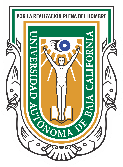 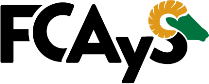 Universidad Autónoma de Baja CaliforniaFacultad de Ciencias Administrativas y SocialesFormato de Tutoría 2024-1                                    3er. Semestre Licenciatura en Psicología                                      Grupo 431, 432 y 434Matrícula:	 Nombre:Correo institucional: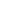 Fecha:	/	/2024 	@uabc.edu.mxCel.	Grupo actual:  	Instrucciones: coloca una “X” en las materias a solicitar al tutorInstrucciones: coloca una “X” en las materias a solicitar al tutor*Solo en caso de no haber aprobado alguna materia en semestres anterioresClaveMATERIAS OBLIGATORIAS(X)(X)40512ANATOMIA FUNCIONAL DEL SISTEMA NERVIOSO40513HISTORIA DE LA PSICOLOGIA40514FILOSOFIA Y EPISTEMOLOGIA DE LA PSICOLOGIA40515TEORIÁS PSICOLÓGICAS CONTEMPORÁNEAS40516TEORIAS DE LA MEDICIÓN EN PSICOLOGIÁ40517ESTADÍSTICA INFERENCIAL APLICADA EN PSICOLOGIAClaveMATERIAS OPTATIVAS(X)(X)42678ENTEVISTA PSICOLOGICA (GRUPO: 431, 432 Y 434)ClaveMATERIAS REPROBADAS *OportunidadOportunidad2da3era